            Lekcja					              KLASA VIII               30.03.2020 r.				Temat: Środowisko przyrodnicze – Ameryka.Podręcznik str. 92 - 95Ćwiczenia  1,2 str. 49;  3 str. 50:  4 str. 51W zeszycie:Opisz położenie geograficzne AmerykiUkształtowanie powierzchni AmerykiKlimat AmerykiKARTA PRACY: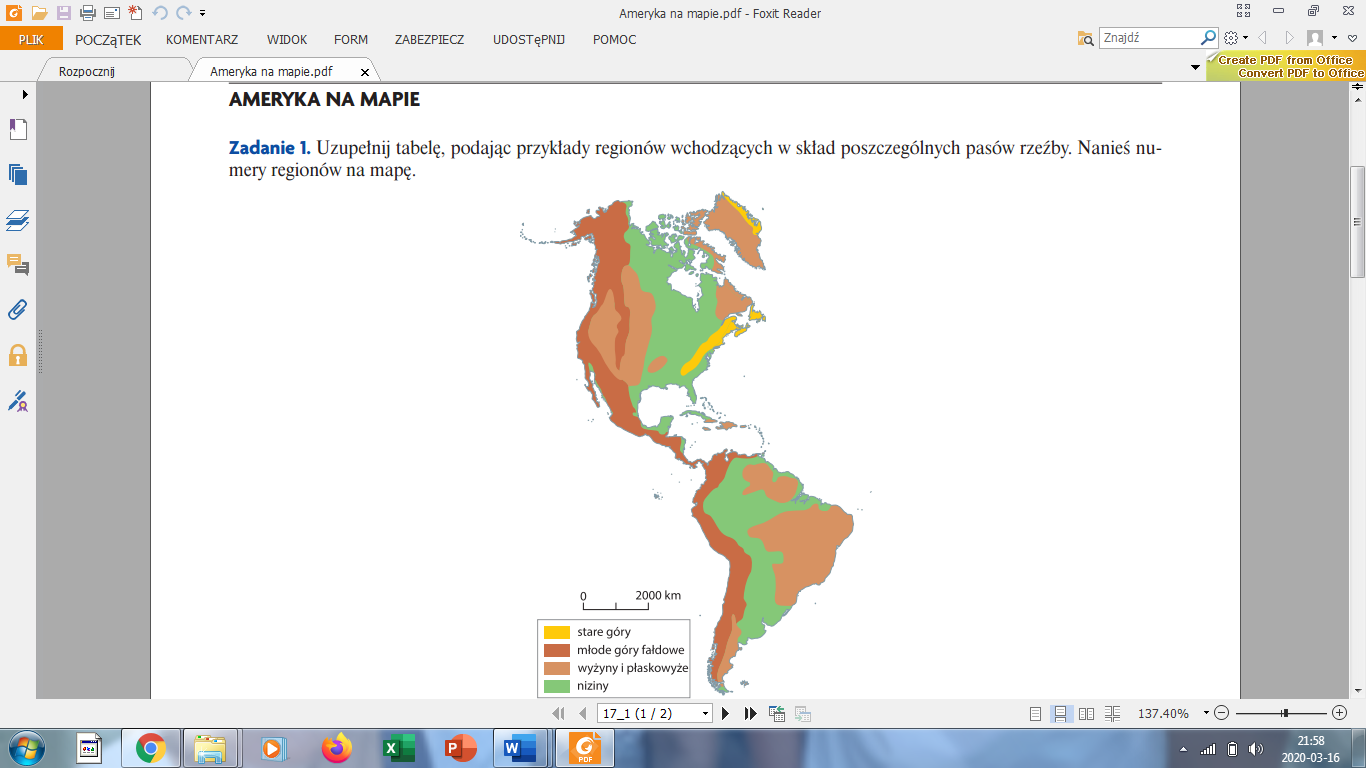 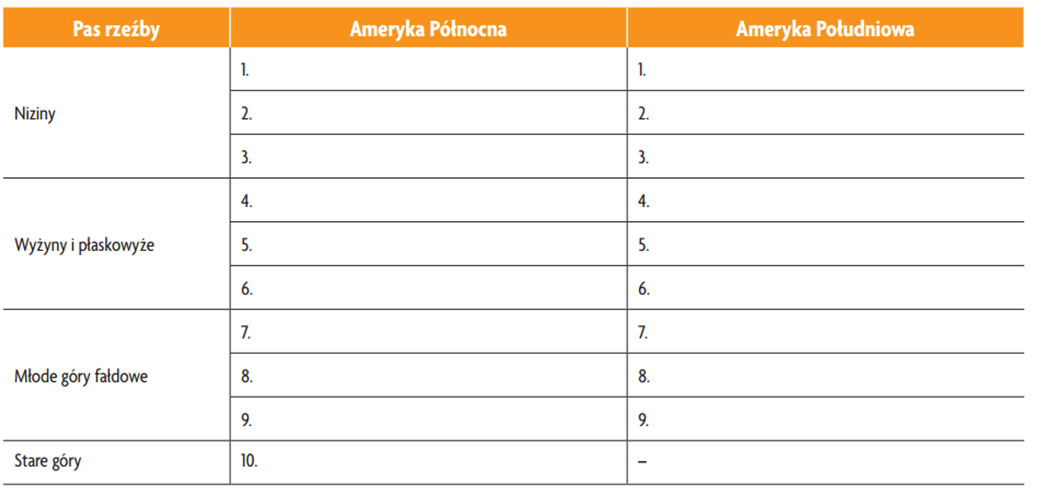 